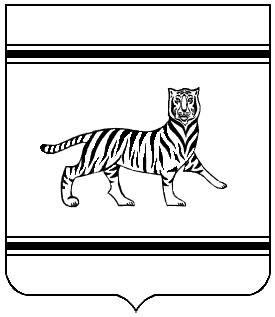 Муниципальное образование «Валдгеймское сельское поселение» Биробиджанского муниципального района Еврейской автономной областиСОБРАНИЕ ДЕПУТАТОВРЕШЕНИЕ                                                                                                                                                                                                                                                                                                                                                                                                                                                                                                                                                                                                                                                                                                                                                                                                                                                                                                                                                                                                                                                                                                                                                                                                                                                                                                                                                                                                                                                                                                                                                                                                                                                                                                                                                                                                                                                                                                                                                                                                                                                                                                                                                                                                                                                                                                                                                                                                                                                                                                                                                                                                                                                                                                                                                                                                                                                                                                                                                                                                                                                                                                                                                                                                                                                                                                                                                                                                                                                                                                                                                                                                                                                                                                                                                                                                                                                                                                                                                                                                                                                                                                                                                                                                                                                                                                                                                                                                                                                                                                                                                                                                                                                                                                                                                                                                                                                                                                                                                                                                                                                                                                                                                                                                                                                                                                                                                                                                                                                                                                                                                                                                                                                                                                                                                                                                                                                                                                                                                                                                                                                                                                                                                                                                                                                                                                                                                                                                                                                                                                                                                                                                                                                                                                                                                                                                                                                                                                                                                                                                                                                                                                                                                                                                                                                                                                                                                                                                                                                                                                                                                                                                                                                                                                                                                                                                                                                                                                                                                                                                                                                                                                                                                                  19.10.2023                                            с. Валдгейм                                                           № 68Об утверждении Порядка размещения сведений о доходах, расходах, об имуществе и обязательствах имущественного характера отдельных категорий лиц и членов их семей на официальном сайте органов местного самоуправления муниципального образования «Валдгеймское сельское поселение» Биробиджанского муниципального района Еврейской автономной области и предоставления этих сведений общероссийским средствам массовой информации для опубликованияВ соответствии с Федеральным законом от 25.12.2008 № 273-ФЗ «О противодействии коррупции», постановлением губернатора Еврейской автономной области от 23.09.2013 № 251 «Об утверждении Порядка размещения сведений о доходах, расходах, об имуществе и обязательствах имущественного характера отдельных категорий лиц и членов их семей на официальном интернет-портале органов государственной власти Еврейской автономной области и предоставления этих сведений общероссийским средствам массовой информации для опубликования», на основании Устава муниципального образования «Вадгеймское сельское поселение» Собрание депутатовРЕШИЛО:1. Утвердить прилагаемый Порядок размещения сведений о доходах, расходах, об имуществе и обязательствах имущественного характера отдельных категорий лиц и членов их семей на официальном сайте органов местного самоуправления муниципального образования «Валдгеймское сельское поселение» Биробиджанского муниципального района Еврейской автономной области и предоставления этих сведений общероссийским средствам массовой информации для опубликования.2. Признать утратившими силу следующие решения Собрания депутатов:- 14.12.2017 № 48 «Об утверждении Порядка размещения сведений о доходах, расходах, об имуществе, и обязательствах имущественного характера отдельных категорий лиц и членов их семей на официальном интернет-сайте муниципального образования «Валдгеймское сельское поселение» Биробиджанского муниципального района Еврейской автономной области и предоставления этих сведений общероссийским средствам массовой информации для опубликования»;- от 28.05.2018 № 65 «О внесении изменений и дополнений в решение Собрания депутатов Валдгеймского сельского поселения от 14.12.2017 №  48 «Об утверждении Порядка размещения сведений о доходах, расходах, об имуществе, и обязательствах имущественного характера отдельных категорий лиц и членов их семей на официальном интернет-сайте муниципального образования «Валдгеймское сельское поселение» Биробиджанского муниципального района Еврейской автономной области и предоставления этих сведений общероссийским средствам массовой информации для опубликования».3. Контроль за исполнением настоящего решения возложить на постоянную комиссию Собрания депутатов по регламенту и депутатской этике.4. Опубликовать настоящее решение в «Информационном бюллетене Валдгеймского сельского поселения Биробиджанского муниципального района Еврейской автономной области» и на официальном сайте администрации Валдгеймского сельского поселения.5. Настоящее решение вступает в силу после дня его официального опубликования.Глава сельского поселения                                                                    В.А.БрусиловскийУТВЕРЖДЕНРешением Собрания депутатовОт 19.10.2023 № 68Порядокразмещения сведений о доходах, расходах, об имуществеи обязательствах имущественного характера отдельных категорий лиц и членов их семей на официальном сайте органов местного самоуправления муниципального образования «Валдгеймское сельское поселение»и предоставления этих сведений общероссийским средствам массовой информации для опубликования1. Настоящим порядком устанавливаются обязанности должностных лиц, ответственных за работу по профилактике коррупционных и иных правонарушений в органах местного самоуправления муниципального образования «Валдгеймское сельское поселение»:а) по размещению сведений о доходах, расходах, об имуществе и обязательствах имущественного характера лиц, замещающих в органах местного самоуправления муниципального образования «Валдгеймское сельское поселение» муниципальные должности, должности муниципальной службы, замещение которых влечет за собой размещение таких сведений, а также членов их семей на официальном сайте органов местного самоуправления муниципального образования «Валдгеймское сельское поселение» (далее – официальный сайт);б) по размещению обобщенной информации об исполнении (неисполнении) лицами, замещающими муниципальные должности депутата Собрания депутатов муниципального образования «Валдгеймское сельское поселение», обязанности представить сведения о доходах, расходах, об имуществе и обязательствах имущественного характера;	в) по предоставлению сведений, указанных в подпункте «а» настоящего пункта, общероссийским средствам массовой информации для опубликования в связи с их запросами, если федеральными законами не установлен иной порядок размещения указанных сведений и (или) их предоставления общероссийским средствам массовой информации для опубликования.1.1. Обобщенная информация об исполнении (ненадлежащем исполнении) лицами, замещающими муниципальные должности депутата Собрания депутатов муниципального образования «Валдгеймское сельское поселение», обязанности представить сведения о доходах, расходах, об имуществе и обязательствах имущественного характера размещается на официальном сайте муниципального образования «Валдгеймское сельское поселение» (при условии отсутствия в такой информации персональных данных, позволяющих идентифицировать соответствующее лицо, и данных, позволяющих индивидуализировать имущество, принадлежащее соответствующему лицу), не позднее 14 рабочих дней со дня окончания срока, установленного для представления сведений о доходах, расходах, об имуществе и обязательствах имущественного характера, на основании информации, поступившей от управления по противодействию коррупции в Еврейской автономной области.К лицам, замещающим муниципальные должности депутата Собрания депутатов муниципального образования «Валдгеймское сельское поселение», правила частей 2 – 7 настоящего Порядка не применяются, за исключением абзаца 2 части 5.2. На официальном сайте размещаются и общероссийским средствам массовой информации предоставляются для опубликования следующие сведения о доходах, расходах, об имуществе и обязательствах имущественного характера лиц, указанных в подпункте «а» пункта 1 настоящего Порядка (далее - лицо), а также сведения о доходах, расходах, об имуществе и обязательствах имущественного характера их супруг (супругов) и несовершеннолетних детей:1) перечень объектов недвижимого имущества, принадлежащих лицу, его супруге (супругу) и несовершеннолетним детям на праве собственности или находящихся в их пользовании, с указанием вида, площади и страны расположения каждого из таких объектов;2) перечень транспортных средств с указанием вида и марки, принадлежащих на праве собственности лицу, его супруге (супругу) и несовершеннолетним детям;3) декларированный годовой доход лица, его супруги (супруга) и несовершеннолетних детей;4) сведения об источниках получения средств, за счет которых совершены сделки (совершена сделка) по приобретению земельного участка, другого объекта недвижимого имущества, транспортного средства, ценных бумаг (долей участия, паев в уставных (складочных) капиталах организаций), цифровых финансовых активов, цифровой валюты, если общая сумма таких сделок (сумма такой сделки) превышает общий доход лица и его супруги (супруга) за три последних года, предшествующих отчетному периоду.3. В размещаемых на официальном сайте и предоставляемых общероссийским средствам массовой информации для опубликования сведениях о доходах, расходах, об имуществе и обязательствах имущественного характера запрещается указывать:1) иные сведения (кроме указанных в пункте 2 настоящего порядка) о доходах лица, его супруги (супруга) и несовершеннолетних детей, об имуществе, принадлежащем на праве собственности названным лицам, и об их обязательствах имущественного характера;2) персональные данные супруги (супруга), детей и иных членов семьи лица;3) данные, позволяющие определить место жительства, почтовый адрес, телефон и иные индивидуальные средства коммуникации лица, его супруги (супруга), детей и иных членов семьи;4) данные, позволяющие определить местонахождение объектов недвижимого имущества, принадлежащих лицу, его супруге (супругу), детям, иным членам семьи на праве собственности или находящихся в их пользовании;5) информацию, отнесенную к государственной тайне или являющуюся конфиденциальной.4. Сведения о доходах, расходах, об имуществе и обязательствах имущественного характера, указанные в пункте 2 настоящего Порядка, за весь период замещения лицом должностей, замещение которых влечет за собой размещение его сведений о доходах, расходах, об имуществе и обязательствах имущественного характера, а также сведения о доходах, расходах, об имуществе и обязательствах имущественного характера его супруги (супруга) и несовершеннолетних детей находятся на официальном сайте и ежегодно обновляются в течение 14 рабочих дней со дня истечения срока, установленного для их подачи.5. Размещение на официальном сайте сведений о доходах, расходах, об имуществе и обязательствах имущественного характера, указанных в пункте 2 настоящего Порядка, в отношении лиц, указанных в подпункте «а» пункта 1 настоящего Порядка, обеспечивается должностным лицом, ответственным за работу по профилактике коррупционных и иных правонарушений в органах местного самоуправления муниципального образования  «Валдгеймское сельское поселение».	Размещение на официальном сайте обобщенной информации, об исполнении (ненадлежащем исполнении) лицами, указанными в подпункте «б» пункта 1 настоящего Порядка, обязанности представить сведения о доходах, расходах, об имуществе и обязательствах имущественного характера обеспечивается должностным лицом, ответственным за работу по профилактике коррупционных и иных правонарушений в представительном органе муниципального образования «Валдгеймское сельское поселение», на основании информации, представленной управлением по противодействию коррупции в Еврейской автономной области.	6. Должностное лицо, ответственное за работу по профилактике коррупционных и иных правонарушений:1) в течение трех рабочих дней со дня поступления запроса от общероссийского средства массовой информации сообщают о нем лицу, в отношении которого поступил запрос;2) в течение семи рабочих дней со дня поступления запроса от общероссийского средства массовой информации обеспечивают предоставление ему сведений, указанных в пункте 2 настоящего Порядка, в том случае, если запрашиваемые сведения отсутствуют на официальном сайте.7. Должностное лицо, ответственное за работу по профилактике коррупционных и иных правонарушений, обеспечивающее размещение сведений о доходах, расходах, об имуществе и обязательствах имущественного характера на официальном сайте и их предоставление общероссийским средствам массовой информации для опубликования, несет в соответствии с законодательством Российской Федерации ответственность за несоблюдение настоящего порядка, а также за разглашение сведений, отнесенных к государственной тайне или являющихся конфиденциальными.